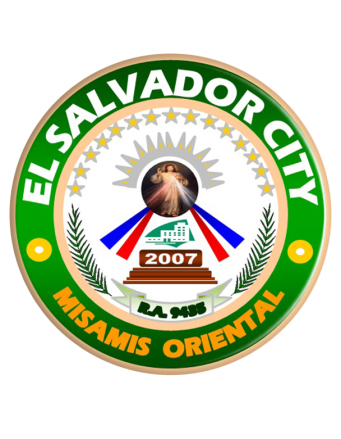 CITY GOVERNMENT OF EL SALVADORCITIZEN’S CHARTER2020 (1st Edition)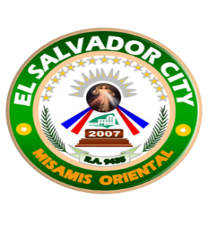 OFFICE OF THE BUILDING OFFICIALISSUANCE OF BUILDING PERMITS AND CERTIFICATE OF OCCUPANCY, SECURING DEMOLITION PERMIT, FENCING PERMIT, EXCAVATION PERMIT, AND REQUEST A COPY OF ISSUED BUILDING PERMIT AND CERTIFICATION,REQUEST A COPY OF CERTIFICATE OF OCCUPANCY ISSUED SECURING A BILLBOARD/SIGNBOARD PERMIT, SECURING AN ELECTRICAL PERMIT, SECURING A MECHANICAL PERMIT, SECURING A CERTIFICATE OF OPERATION (MACHINERY), SECURING A CERTIFICATE  OF FINAL ELECTRICAL INSPECTIONService Name:     SECURING A BUILDING PERMITUnder Presidential Decree – P.D.1096 – National Building Code of the PhilippinesDescription of the Service: A permit is required before construction work can commence setting the acceptable levels of safety for construction in compliance with the National building Code of the Philippines.HIGHLY TECHNICAL TRANSACTIONHIGHLY TECHNICAL TRANSACTION3. Service Name:     SECURING AN EXCAVATION PERMITA permit is secured prior to the actual ground preparation and excavation after the building line is established.Service Name:SECURING A FENCING PERMIT Description of the Service: This Service issues a permit required from property owners before the installation of a fence in a construction area within the City of El Salvador.Service Name: SECURING A PLUMBING PERMITDescription of the Service: A permit is required and necessary, prior to any commencement, for all plumbing works and installations. When installing pipes whether new construction, additions and/or alterations involving (hot and cold) water supply, fixtures, sewage, drainage and vent system, storm drainage and sewerage system within or adjacent to the building. To ensure, that the proposed plumbing works shall be in accordance, compliance with the standards and in conformity with the revised National Plumbing Code of the Philippines or the Plumbing Law (RA. 1378).2.  Service Name:     SECURING A CERTIFICATE OF OCCUPANCYDescription of the Service: This Service prepares a certificate issued to ascertain that a newly constructed edifice or structure complies with stringent safety and sanitary requirements for occupancyService Name:SECURING A SIGNBOARD/BILLBOARD PERMITDescription of the Service: This facilitates a permit which is required to legally construct a signboard/billboard containing details of its dimension, the documents ascertaining ownership or lease of the property and location of lot or building where the signboard/billboard will be placed.Service Name:CERTIFIED TRUE COPY OF BUILDING PERMITThe office of the Building Official (OBO) provides a certified true copy of the Building Permit requested by the Building owners in El Salvador City.Service Name:CERTIFIED TRUE COPY OF CERTIFICATE OF OCCUPANCY/USEThe office of the Building Official (OBO) provides a certified true copy of Certificate of Occupancy/Use requested by the building owners, business owners and any government agency.Service Name:SECURING AN ELECTRONICS PERMITDescription of the Service: This facilitates the issue of a permit which is necessary prior to begin any electronics works, when installing any electronic system, Information Technology (IT) System, equipment, apparatus, device and/or component. To ensure the proposed electronic works shall be in conformity with the Electronics Code of the Philippines (RA.9292)Service Name:SECURING A MECHANICAL PERMIT                        A permit is necessary before the installation, erection, fabrication, construction, removal or alteration of any machinery, mechanical equipment or process for any mechanical works, projects or plants.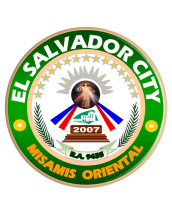 Office or Division:         Office or Division:         OFFICE OF THE BUILDING OFFICIAL (OBO)OFFICE OF THE BUILDING OFFICIAL (OBO)OFFICE OF THE BUILDING OFFICIAL (OBO)Classification:               Classification:               COMPLEXCOMPLEXCOMPLEXType of Transaction:    Type of Transaction:    GOVERNMENT TO CLIENTS (G2C)GOVERNMENT TO CLIENTS (G2C)GOVERNMENT TO CLIENTS (G2C)Who may avail:             Who may avail:             Applicants requesting for Building Permit with their corresponding use/character of occupancy of the building/structure appliedGroup A – 1Residential (Dwellings)Division A – 1 (R – 1)(Residential buildings/structure for exclusive use of single family occupants)Indigenous family dwelling unitsSingle – detached unitsSchool or company staff housingSingle (nuclear) family dwellingsDivision A – 2 (R – 2)(Residential building for the exclusive use of non – leasing occupants not exceeding 10 persons)Single - attached or duplex or townhouses, each privately ownedSchool dormitories (on campus)Convents and monasteriesMilitary or Police barracks/dormitoriesAll uses allowed in division A – 1 (or for R – 1 class) buildings/structuresGroup B -Residential (buildings/structures. Hotels and Apartments)Division B -1 (Basic R – 3)Note: Application of any of the following with a floor area that shall not exceed 1,500sq. m.Row house building/structure of from one (1) storey up to three (3) storey in height and with each unit for separate use as single family dwellingsLeased single – detached dwelling unit cottage with more than (1) independent unit and duplexes.Boarding & lodging housesMultiple – housing units for lease or still for sale.Townhouses, each privately ownedAccessories (shop – houses), row houses, townhouses, tenements and apartmentsNote : JMC: - Single Dwelling residential building not more than three (3) storeysCommercial buildings of not more than two (2) storeysWarehouse not storing hazardous substanceRenovation within a mall with issued Building PermitApplicants requesting for Building Permit with their corresponding use/character of occupancy of the building/structure appliedGroup A – 1Residential (Dwellings)Division A – 1 (R – 1)(Residential buildings/structure for exclusive use of single family occupants)Indigenous family dwelling unitsSingle – detached unitsSchool or company staff housingSingle (nuclear) family dwellingsDivision A – 2 (R – 2)(Residential building for the exclusive use of non – leasing occupants not exceeding 10 persons)Single - attached or duplex or townhouses, each privately ownedSchool dormitories (on campus)Convents and monasteriesMilitary or Police barracks/dormitoriesAll uses allowed in division A – 1 (or for R – 1 class) buildings/structuresGroup B -Residential (buildings/structures. Hotels and Apartments)Division B -1 (Basic R – 3)Note: Application of any of the following with a floor area that shall not exceed 1,500sq. m.Row house building/structure of from one (1) storey up to three (3) storey in height and with each unit for separate use as single family dwellingsLeased single – detached dwelling unit cottage with more than (1) independent unit and duplexes.Boarding & lodging housesMultiple – housing units for lease or still for sale.Townhouses, each privately ownedAccessories (shop – houses), row houses, townhouses, tenements and apartmentsNote : JMC: - Single Dwelling residential building not more than three (3) storeysCommercial buildings of not more than two (2) storeysWarehouse not storing hazardous substanceRenovation within a mall with issued Building PermitApplicants requesting for Building Permit with their corresponding use/character of occupancy of the building/structure appliedGroup A – 1Residential (Dwellings)Division A – 1 (R – 1)(Residential buildings/structure for exclusive use of single family occupants)Indigenous family dwelling unitsSingle – detached unitsSchool or company staff housingSingle (nuclear) family dwellingsDivision A – 2 (R – 2)(Residential building for the exclusive use of non – leasing occupants not exceeding 10 persons)Single - attached or duplex or townhouses, each privately ownedSchool dormitories (on campus)Convents and monasteriesMilitary or Police barracks/dormitoriesAll uses allowed in division A – 1 (or for R – 1 class) buildings/structuresGroup B -Residential (buildings/structures. Hotels and Apartments)Division B -1 (Basic R – 3)Note: Application of any of the following with a floor area that shall not exceed 1,500sq. m.Row house building/structure of from one (1) storey up to three (3) storey in height and with each unit for separate use as single family dwellingsLeased single – detached dwelling unit cottage with more than (1) independent unit and duplexes.Boarding & lodging housesMultiple – housing units for lease or still for sale.Townhouses, each privately ownedAccessories (shop – houses), row houses, townhouses, tenements and apartmentsNote : JMC: - Single Dwelling residential building not more than three (3) storeysCommercial buildings of not more than two (2) storeysWarehouse not storing hazardous substanceRenovation within a mall with issued Building PermitCHECKLIST OF REQUIREMENTSCHECKLIST OF REQUIREMENTSWHERE TO SECUREWHERE TO SECUREWHERE TO SECURENew:New:New:New:New:Accomplished unified application formSigned by the building owner/applicant with Community Tax Certificate or CedulaSigned and Sealed by the Architect/Civil Engineer in – charge of the constructionAccomplished unified application formSigned by the building owner/applicant with Community Tax Certificate or CedulaSigned and Sealed by the Architect/Civil Engineer in – charge of the constructionOFFICE OF THE BUILDING OFFICIAL - OBO OFFICE OF THE BUILDING OFFICIAL - OBO OFFICE OF THE BUILDING OFFICIAL - OBO Five (5) sets of the following:-  Lot survey Plans -signed and sealed by Geodetic Engineer     -   Building Plans         - Architectural   plans/documents signed and sealed by Architect         - Civil/Structural plans/documents signed and sealed by Civil Engineer          - Plumbing plans/documents signed and sealed by Master plumber         - Sanitary plans/documents signed and sealed by Sanitary Engineer         - Electrical plans/documents signed and sealed by Professional Electrical Engineer         - Mechanical plans/documents signed and sealed by Professional Mechanical Engineer         - Electronics plans/documents signed and sealed by Professional Electronics Engineer- Detailed bill of materials and cost estimates, signed and sealed, & notarized as declared by the owner         - Materials Specifications signed and sealed         - Structural Design Analysis/Computation (2 – storey and above) signed and sealed Five (5) sets of the following:-  Lot survey Plans -signed and sealed by Geodetic Engineer     -   Building Plans         - Architectural   plans/documents signed and sealed by Architect         - Civil/Structural plans/documents signed and sealed by Civil Engineer          - Plumbing plans/documents signed and sealed by Master plumber         - Sanitary plans/documents signed and sealed by Sanitary Engineer         - Electrical plans/documents signed and sealed by Professional Electrical Engineer         - Mechanical plans/documents signed and sealed by Professional Mechanical Engineer         - Electronics plans/documents signed and sealed by Professional Electronics Engineer- Detailed bill of materials and cost estimates, signed and sealed, & notarized as declared by the owner         - Materials Specifications signed and sealed         - Structural Design Analysis/Computation (2 – storey and above) signed and sealed   Duly licensed and registered Design Professionals                Duly licensed and registered Design Professionals                Duly licensed and registered Design Professionals              Transfer Certificate of Title (T.C.T) or Deed of Absolute Sale(Certified True Copy of Lot Title)Transfer Certificate of Title (T.C.T) or Deed of Absolute Sale(Certified True Copy of Lot Title)Register of Deeds – RODRegister of Deeds – RODRegister of Deeds – RODTax DeclarationTax DeclarationCity Assessor’s Office - CAOCity Assessor’s Office - CAOCity Assessor’s Office - CAO      5. Current Tax Receipt/Clearance      5. Current Tax Receipt/ClearanceCity Treasurer’s Office – CTOCity Treasurer’s Office – CTOCity Treasurer’s Office – CTO      6. Contract of Lease affidavit of consent if the property is not owned      6. Contract of Lease affidavit of consent if the property is not ownedRegistered Lot OwnerRegistered Lot OwnerRegistered Lot Owner      7. Barangay Clearance (for construction)      7. Barangay Clearance (for construction)Barangay where the construction locatedBarangay where the construction locatedBarangay where the construction located      8. Locational Clearance      8. Locational ClearanceCity planning & Development office/City Zoning officeCity planning & Development office/City Zoning officeCity planning & Development office/City Zoning office      9. Homeowner’s Association    Clearance      9. Homeowner’s Association    ClearanceSubdivision / Village / Relocation Site Homeowner’s Association President or Leader where the construction is to be doneSubdivision / Village / Relocation Site Homeowner’s Association President or Leader where the construction is to be doneSubdivision / Village / Relocation Site Homeowner’s Association President or Leader where the construction is to be done     10. Construction safety and Health Program Certificate (or Occupational Safety and Health Clearance)     10. Construction safety and Health Program Certificate (or Occupational Safety and Health Clearance)Department of Labor and Employment - DOLEDepartment of Labor and Employment - DOLEDepartment of Labor and Employment - DOLE     11. Clearances from other Agencies – Whenever necessary, written clearances shall be obtained from the various authorities exercising and enforcing regulatory functions affecting building/structures.     11. Clearances from other Agencies – Whenever necessary, written clearances shall be obtained from the various authorities exercising and enforcing regulatory functions affecting building/structures.DPWH , ATO/CAAP , DOT , DENR , DOTC , DILG , PPA , DepEd , DOH , PHIVOLCS , National Water Resources Board – NWRB , DAR , DA, NHA, NCWDP and others.DPWH , ATO/CAAP , DOT , DENR , DOTC , DILG , PPA , DepEd , DOH , PHIVOLCS , National Water Resources Board – NWRB , DAR , DA, NHA, NCWDP and others.DPWH , ATO/CAAP , DOT , DENR , DOTC , DILG , PPA , DepEd , DOH , PHIVOLCS , National Water Resources Board – NWRB , DAR , DA, NHA, NCWDP and others.     12. Fire Safety Evaluation Certificate - FSEC     12. Fire Safety Evaluation Certificate - FSECBureau of Fire Protection – BFPBureau of Fire Protection – BFPBureau of Fire Protection – BFPCLIENT STEPSAGENCY ACTIONSFEES TO BE PAIDPROCESSING TIMEPERSON RESPONSIBLEFill out and submit accomplished Unified Application form together with ancillary permits/forms and other documentary requirements such as clearances Check if Unified application form together with ancillary permit/forms has been duly accomplished and if documentary requirements are complete. (for verification/evaluation)NONE20 minutesCRES S. MAÑAStaff/Draftsman IIConduct site inspection and check status of construction (whether proposed or existing) and submit inspection and evaluation report.Note: Joint Inspection Team : OBO, CPDO/Zoning Officer, BFP         NONE1 DayInspector – in - chargeCheck Structural, plumbing, Sanitary, Electrical, Architectural design in conformity with implementing rules and regulations of the National Building Code. Check the provision of Accessibility Law for residential-commercial and commercial buildings.         NONE1 DayEnforcement Division PersonnelProceed to CPDO/ZO all plans and documents endorse to City Planning and Development Office/Zoning Office to secure Locational ClearanceSee and refer to CPDO/ZONING OFFICE of their own Citizen’s Charter pertaining base to ALURB schedule of fees.BACK ROOMAssess amount of fees to be paidAs per P.D. 1096 – NATIONAL BUILDING CODE OF THE PHILIPPINES NEW SCHEDULE OF FEES AND OTHER CHARGE1. Base of assessment    a. Character of occupancy or use of building/structure    b. Cost of construction    c. Floor area 2.Regardless of the type of construction, the cost of construction of any building/structure for the purpose of assessing the corresponding fees shall be based on the following table:Table II. G.I. on Fixed cost of construction Per Sq. Meter3.Construction/addition/renovation/alteration of buildings/structures under group/s and sub-divisions shall be assessed as follows:Buildings/Structure FeesSample Computation for Building Fee for a 75.00 sq.meters floor area:    Floor Area = 75.00 sq.m.Therefore area bracket is 3.a.iv.    Fee = P 4.80/sq.m.    Building Fee = 75.00 x 4.80 = P 360.00Buildings/Structures FeesNOTE: Computation of the building fee for item 3.c. is cumulative. The total area is split up into sub-areas corresponding to the area bracket indicated in the Table above. Each sub-area and the fee corresponding to its area bracket are multiplied together. The building fee is the sum of the individual products as shown in the following example: Sample computation for Building Fee for a building having a floor area of 3,200 sq.meters.First 500 sq.m. @ 23.00 – P11,500.00Next 100 sq.m. @ 22.00 –    2,200.00Next 100 sq.m. @ 20.50 – 2,050.00Next 100 sq.m. @ 19.50 – 1,950.00Next 100 sq.m. @ 18.00 – 1,800.00Next 100 sq.m. @ 17.00 –     1,700.00Next 500 sq.m. @ 16.00 –     8,000.00Next 500 sq.m. @ 15.00 –     7,500.00Next 1,000 sq.m. @14.00 – 14,000.00Last 200 sq.m. @ 12.00 –     2,400.00Total Building Fee :  P 53,100.00Building/ Structures FeesNOTE: Computation of the Building Fee in item 3.d. follows the example of Section 3.c. of this Schedule.4 HoursAssessment Personnel Annabelle S. Lunday – for building and PlumbingEng’r. Marciano Entice Jr. – for ElectricalEng’r. Jayson Igloria – for MechanicalSign order of paymentAs per P.D. 1096 – NATIONAL BUILDING CODE OF THE PHILIPPINES NEW SCHEDULE OF FEES AND OTHER CHARGE1. Base of assessment    a. Character of occupancy or use of building/structure    b. Cost of construction    c. Floor area 2.Regardless of the type of construction, the cost of construction of any building/structure for the purpose of assessing the corresponding fees shall be based on the following table:Table II. G.I. on Fixed cost of construction Per Sq. Meter3.Construction/addition/renovation/alteration of buildings/structures under group/s and sub-divisions shall be assessed as follows:Buildings/Structure FeesSample Computation for Building Fee for a 75.00 sq.meters floor area:    Floor Area = 75.00 sq.m.Therefore area bracket is 3.a.iv.    Fee = P 4.80/sq.m.    Building Fee = 75.00 x 4.80 = P 360.00Buildings/Structures FeesNOTE: Computation of the building fee for item 3.c. is cumulative. The total area is split up into sub-areas corresponding to the area bracket indicated in the Table above. Each sub-area and the fee corresponding to its area bracket are multiplied together. The building fee is the sum of the individual products as shown in the following example: Sample computation for Building Fee for a building having a floor area of 3,200 sq.meters.First 500 sq.m. @ 23.00 – P11,500.00Next 100 sq.m. @ 22.00 –    2,200.00Next 100 sq.m. @ 20.50 – 2,050.00Next 100 sq.m. @ 19.50 – 1,950.00Next 100 sq.m. @ 18.00 – 1,800.00Next 100 sq.m. @ 17.00 –     1,700.00Next 500 sq.m. @ 16.00 –     8,000.00Next 500 sq.m. @ 15.00 –     7,500.00Next 1,000 sq.m. @14.00 – 14,000.00Last 200 sq.m. @ 12.00 –     2,400.00Total Building Fee :  P 53,100.00Building/ Structures FeesNOTE: Computation of the Building Fee in item 3.d. follows the example of Section 3.c. of this Schedule.1 – 2 minutesArch’t. Carlos R. ColanseOIC – Building OfficialPay the required/assessed payments of fees per order of payment or assessment/fees slipTreasury Office Accept payment and issue Official Receipt20 minutesCashier3. Proceed to BFP. All plans and documents endorse to Bureau of Fire Protection – BFP to secure Fire Safety Evaluation Certificate – FSECCity Fire Department/Bureau of Fire Protection – sign and issue Fire Safety Evaluation Certificate - FSEC See and refer to BFP – corresponding fees of their own Citizen’s Charter pertaining/base to R.A. 9514 Fire Code of the Philippines on its schedule of fees and finesCity Fire Marshal4. Present Official receipt together with the plans documents and all clearances/certificates obtained/secured from other government agencies if requiredRecord Official receipt. Prepare all plans, forms and documents for signatures to front line service personnel. Endorse signed Building Permit inspection report and other required documents to the Chief of office/Building Official for final approvalNONE5 HoursArch’t. Carlos R.   ColanseFor Line & GradeArch’t. Carlos R. ColanseFor ArchitecturalArch’t. Carlos R. ColanseFor PlumbingArch’t. Carlos R. ColanseFor Civil/StructuralEng’r. Marciano Entice Jr.For ElectricalEng’r. Jayson Igloria     For Mechanical4. Present Official receipt together with the plans documents and all clearances/certificates obtained/secured from other government agencies if requiredSign and issue the Building Permit NONE30 minutesChief of Office :Arch’t. Carlos R. ColanseOIC – Building Official4. Present Official receipt together with the plans documents and all clearances/certificates obtained/secured from other government agencies if requiredEndorse to the releasing officer NONE30 minutesChief of Office :Arch’t. Carlos R. ColanseOIC – Building Official5. Claim Building Permit and sign logbook for acknowlegment Issue Building PermitRelease Building PermitNONE15 minutes      CRES S. MAÑAOffice or Division:OFFICE OF THE BUILDING OFFICIAL – OBOClassification:HIGHLY TECHNICALType of Transaction:GOVERNMENT TO CLIENTS – G2CWho may avail:Applicants requesting for Building Permit with their corresponding Use/Character of Occupancy of Building/Structure appliedGroup G - Storage and Hazardous Industrial (Pollutive/Non-Hazardous Industries    and Pollutive/Hazardous)Division G-1 (I-2)(Medium Industrial which shall include storage and handling of                  hazardous and highly flammable materials)PRINCIPAL:1. Storage tanks, buildings for storing gasoline, acetylene, LPG, calcium, carbides, oxygen, hydrogen, and the like2. Armories, arsenals and munitions factories3. Match and fireworks factories4. Plastics resin plants (monomer and polymer)5. Plastics compounding and processing plants6. Acetylene and oxygen generating plants7. Cooking oil and soap processing plants8. Factories for highly flammable chemicals9. Water and power generation/distribution complexes10. Liquid and solid waste management facilities11. All other types of large complexes for public utilitiesDivision G-2(medium Industrial buildings for storage and handling of flammable materials)PRINCIPAL:1. All uses permitted in I-1 class2. Dry cleaning plants using flammable liquids3. Paint stores with bulk handling4. Paint shops and spray painting rooms5. Sign and billboard painting shopsACCESSORY:Customary support facilities for industries such as housing, community, utilities and servicesCONDITIONAL:Building/Structure with lesser negative environment impactDivisions G-3(medium Industrial buildings for wood working activities, papers cardboard manufacturers; textile and garment factories)PRINCIPAL:1. Wood working establishments, lumber and timber yards2. Planning mills and sawmills, veneer plants3. Wood drying kilns 4. Pulp, paper and paperboard factories5. Wood and cardboard box factories6. Textile and fiber spinning mills7. Grains and cement silos8. Warehouse where highly combustible materials are stored9. Factories where loose combustible fiber or dirt are manufactured, processed or generated10. Garment and undergarment factoriesACCESSORY:Customary support facilities for industries such as housing, community, utilities and servicesCONDITIONAL:Building/Structure with lesser negative environment impactDivision G-4(medium Industrial, for repair garages and engine manufactured)PRINCIPAL:1. Repair garages and shops2. Factories for engines and turbines and attached testing facilitiesACCESSORY:Customary support facilities for industries such as housing, community, utilities and servicesDivision G-5 (medium Industrial, for aircraft facilities)Group H – Assembly for less than 1,000 (Cultural and/or Recreational)Divisions H-1                  (Recreational, which are assembly buildings with stage having an occupant load of less than 1,000)PRINCIPAL:1. Theaters and auditoriums2. Concert halls and open houses3. Convention halls4. Little theaters, audio-visual roomsDivisions H-2                  (Recreational, which are assembly buildings with stage and having an occupant load of 300 or more)PRINCIPAL:1. Dance hall and cabarets, ballrooms2. Skating rinks3. Cockfighting arenasDivisions H-3                  (Recreational, which are assembly buildings with stage and having an occupant load of less than 300)PRINCIPAL:1. Dance halls, ballrooms2. Skating rinksDivisions H-4                  (Recreational, tourism estate developments or tourism-oriented establishments, which are structures not included in Divisions H-1)PRINCIPAL:1. Sports stands2. Reviewing stands3. Grandstands and bleachers4. Covered amusements parks5. Boxing arenas, jai-alai stadiums6. Race tracks and hippodromes7. All types of resort complexes8. All other types of amusements and entertainment complexesGroup I -   Assembly for more than 1,000 (Cultural and/or Recreational)Divisions I-1                  (Recreational, Assembly buildings with stage and an occupant load of 1,000 or more in the building)PRINCIPAL:1. Colisea and sports complexes2. Theaters and convention centers3. Concert halls and opera houses4. Convention centersACCESSORY:1. Parks/gardens2. Resort areas, e.g., beaches including accessories uses3. Open air or outdoor sports activities and support facilities, including low rise stadia, gyms, amphitheaters and swimming pools4. Golf courses, ball courts, race tracks and similar uses5. Memorial shrines/monuments, kiosks and other park structures6. Sports club7. Underground parking structures/facilitiesGroup J – Accessory             (Agricultural and other Occupancies uses not specifically mentioned under groups A through I )Divisions J-1PRINCIPAL:1. Agricultural Structures    a. Sheds    b. Barns    c. Poultry houses    d. Hatcheries    e. Stables   f. Greenhouse   g. Granaries   h. SilosACCESSORY:1. Cultivation, raising and growing of staple crops such as rice, corn, camote, cassava, and the like2. Growing of diversified plants and trees, such as fruit and flower bearing trees, coffee, tobacco, etc.3. Silviculture, mushrooms culture, fishing and fish culture, snake culture, crocodile farm, monkey raising and the like4. Customary support facilities such as palay dryers and rice threshers and storage barns and warehouses5. Ancillary dwelling units/farmhouses for tillers and laborers6. Agricultural research and experimentation facilities such as breeding stations, fish farms, nurseries, demonstration farms, etc.7. Pastoral activities such as goat-raising and cattle fattening8. Home occupation for the practice of one’s professions or engaging home business such as dressmaking, tailoring, baking, running a sari-sari store and the like provided that, the number of persons engage in such business/industry shall not exceed five (5), inclusive of the owner, there shall be no change in the outside appearance of the building premises; no home occupation shall be conducted in any customary accessory uses cited above, no traffic shall be generated by such home occupation in greater volume than would normally be expected in a residential neighborhood and any need for parking generated by the conduct of such home occupation shall be met off the street in a place other than the required front yard; no equipment or process shall be used in such occupation which creates noise, vibration, glare, fumes, odors and electrical interference detectable to the normal senses and visual or audible interference in any radio or television receiver in causes fluctuations in line voltage of the premises.9. Home industry classified as cottage industry, e.g., mat weaving, pottery making, food preservation, etc. provided that such home industry shall not occupy more than 30% of floor area of the dwelling unit; there shall be no change or alteration in the outside appearance of the dwelling unit and shall not be a hazard or nuisance, allotted capitalization shall not exceed the capitalization as set by the Department of Trade and Industry (DTI); such shall consider same provisions as enumerated in Home Occupation, this section.10. Backyard raising of livestock & fowl, provided that for livestock- a maximum of 10 heads; for fowl, a maximum of 500 birds.11. All uses allowed in agriculture12. Rice/corn mills (single pass)13. Drying, cleaning, curing and preserving of meat and its by products and derivatives14. Drying, smoking and airing of tobacco15. Flour mill16. Cassava flour mill17. Manufactured of coffee18. Manufactured of unprepared animal feeds, other grain milling, n.e.c.19. Production of prepared feeds for animals20. Cigar and cigarette factory21. Curing and re-drying tobacco leaves 22. Miscellaneous processing of tobacco leaves, n.e.c.23. Weaving hemp textile24. Jute Spinning and weaving25. Manufactured of charcoal26. Milk processing plants  (Manufacturing filled, reconstituted or recombined milk, condense or evaporated)27. Butter and cheese processing plants28. Natural fluid milk processing   (Pasteurizing, bottling of natural animal milk and cream related products)29. Other dairy products, n.e.c.30. Canning and preserving of fruits and fruit juices31. Canning and preserving of vegetables and vegetables juices32. Canning and preserving of vegetable sauces33. Miscellaneous canning and preserving of fruit and vegetable, n.e.c.34. Fish canning35. Patis factory36. Bagoong factory37. Processing, preserving and canning of fish and other sea foods, n.e.c.38. Manufacturing of desiccated39. Manufactured of starch and its products40. Manufactured of wines from juices of local fruits41. Vegetable oil mills, including coconut oil42. Sugarcane milling   (Centrifugal and refines)43. Sugar refining44. Muscovado sugar mill45. Cotton textile mill46. Manufactured/processing of other plantation crops, e.g., pineapple, bananas, etc.47. Other commercial handicrafts and industrial activities utilizing plant or animal parts and/or products as raw materials, n.e.c.48. Other accessory uses incidental to agro-industrial activitiesDivision J-2(Accessory)PRINCIPAL:1. Private garages, carports2. Towers, smokestacks & chimneys3. Swimming pool including shower and locker room4. Fence over 1.80 meters high, separate fire walls5. Steel and/or concrete tanksCONDITIONAL:1. All uses/occupancy permitted in all other Divisions (or classes of buildings/structures) if such uses/occupancy are part of the Planned Unit Development (PUD)Divisions J-3PRINCIPAL:1. Stages, platforms and similar structures2. Pelota, tennis, badminton or basketball courts3. Tombs, mausoleums and niches4. Aviaries and aquariums and zoo structures5. Banks and records vaults.Prepare all forms and documents for signatures to front line service personnel for certificate of occupancyEndorse signed/approved Building Permit, inspection report and other required documents to the Building Official for final approvalSign and issue the certificate of OccupancyNONE30 minutesArch’t. Carlos R. ColanseOIC – Building OfficialEndorse to the releasing OfficerNONE30 minutesArch’t. Carlos R. ColanseOIC – Building Official8. Claim Certificate of Occupancy and sign logbook for acknowledgementIssue the Certificate of Occupancy and record transaction in the logbook	NONE30 minutesAnnabelle S. LundayStaff/Draftsman - III8. Claim Certificate of Occupancy and sign logbook for acknowledgementRelease Certificate of Occupancy	NONE30 minutesAnnabelle S. LundayStaff/Draftsman - IIIOffice or Division:    Office or Division:    OFFICE OF THE BUILDING OFFICIAL - OBOOFFICE OF THE BUILDING OFFICIAL - OBOOFFICE OF THE BUILDING OFFICIAL - OBOClassification:           Classification:           HIGHLY TECHNICAL HIGHLY TECHNICAL HIGHLY TECHNICAL Type of Transaction:Type of Transaction:GOVERNMENT TO CLIENTS (G2C)GOVERNMENT TO CLIENTS (G2C)GOVERNMENT TO CLIENTS (G2C)Who may avail:        Who may avail:        Applicants requesting for Excavation PermitApplicants requesting for Excavation PermitApplicants requesting for Excavation PermitCHECKLIST OF REQUIREMENTSCHECKLIST OF REQUIREMENTSWHERE TO SECUREWHERE TO SECUREWHERE TO SECUREAccomplished application formAccomplished application formOFFICE OF THE BUILDING OFFICIALOFFICE OF THE BUILDING OFFICIALOFFICE OF THE BUILDING OFFICIALBarangay ClearanceBarangay ClearanceBarangay where the excavation is to be doneBarangay where the excavation is to be doneBarangay where the excavation is to be done 3. Copy of the Transfer Certificate of title (T.C.T) 3. Copy of the Transfer Certificate of title (T.C.T)Register of Deeds – RODRegister of Deeds – RODRegister of Deeds – ROD4. Tax Declaration4. Tax DeclarationCity Assessor’s Office - CAOCity Assessor’s Office - CAOCity Assessor’s Office - CAO5. Current Tax Receipt/Clearance5. Current Tax Receipt/ClearanceCity Treasurer’s Office - CTOCity Treasurer’s Office - CTOCity Treasurer’s Office - CTO6. Clearance: Excavation along and within National Road6. Clearance: Excavation along and within National RoadDepartment of Public Works and Highways – DPWHDepartment of Public Works and Highways – DPWHDepartment of Public Works and Highways – DPWHExcavation along and within Provincial RoadExcavation along and within Provincial RoadProvincial Engineering OfficeProvincial Engineering OfficeProvincial Engineering Office7. Request for excavation issued by City Water Works System with approval by the Traffic Management office7. Request for excavation issued by City Water Works System with approval by the Traffic Management officeTEMUTEMUTEMU8. Excavation lay-out plans and sections (3 copies)8. Excavation lay-out plans and sections (3 copies)Duly licensed and registered ProfessionalsDuly licensed and registered ProfessionalsDuly licensed and registered ProfessionalsCLIENT STEPSAGENCY ACTIONSFEES TO BE PAIDPROCESSING TIMEPERSON RESPONSIBLEPERSON RESPONSIBLESubmit accomplished application form with other requirementsEvaluate and process applicationNONE15 minutesOBO’s StaffAnnabelle S. LundayOBO’s StaffAnnabelle S. LundaySubmit accomplished application form with other requirementsEndorse to City Planning and Development office/Zoning office for approvalBACKROOMBACKROOMSubmit accomplished application form with other requirementsAssess required feesSee separate sheet on ACCESSORY FEESg.Accessory Fees20 minutesAnnabelle S. LundayStaff/Draftsman IIIAnnabelle S. LundayStaff/Draftsman IIIPay required feesCity Treasurer’s office -  Accept payment and issue official receiptPayments are based on the schedule above20 minutesCASHIERCASHIER3. Present official receipt4.Claim Excavation Permit and sign logbook for acknowledgementRecord official receiptNONE10 minutesAnnabelle S. LundayStaff/Draftsman IIIAnnabelle S. LundayStaff/Draftsman III3. Present official receipt4.Claim Excavation Permit and sign logbook for acknowledgementPrepare application form and other documents for signature and for final approval of the Building OfficialNONE10 minutesAnnabelle S. LundayStaff/Draftsman IIIAnnabelle S. LundayStaff/Draftsman III3. Present official receipt4.Claim Excavation Permit and sign logbook for acknowledgementIssue Excavation PermitNONE10 minutesOffice or Division:    Office or Division:    OFFICE OF THE BUILDING OFFICIAL - OBOOFFICE OF THE BUILDING OFFICIAL - OBOOFFICE OF THE BUILDING OFFICIAL - OBOClassification:           Classification:           COMPLEXCOMPLEXCOMPLEXType of Transaction:Type of Transaction:GOVERNMENT TO CLIENTS (G2C)GOVERNMENT TO CLIENTS (G2C)GOVERNMENT TO CLIENTS (G2C)Who may avail:           Who may avail:           Applicants intending to install a fence in a construction areaApplicants intending to install a fence in a construction areaApplicants intending to install a fence in a construction areaCHECKLIST OF REQUIREMENTSCHECKLIST OF REQUIREMENTSWHERE TO SECUREWHERE TO SECUREWHERE TO SECUREAccomplished application formSigned by the owner/applicantSigned and sealed by the Architect/Engineer-in-charge of the constructionAccomplished application formSigned by the owner/applicantSigned and sealed by the Architect/Engineer-in-charge of the constructionOFFICE OF THE BUILDING OFFICIAL - OBOOFFICE OF THE BUILDING OFFICIAL - OBOOFFICE OF THE BUILDING OFFICIAL - OBO2. Three (3) sets of plans of fence signed and sealed by the Architect/Civil Engineer-  Lot plan with Vicinity Map2. Three (3) sets of plans of fence signed and sealed by the Architect/Civil Engineer-  Lot plan with Vicinity MapDuly licensed and registered Design ProfessionalDuly licensed and registered Design ProfessionalDuly licensed and registered Design Professional3. Transfer Certificate Title (T.C.T), Deed of sale (Certified copy from the Registry of Deeds)3. Transfer Certificate Title (T.C.T), Deed of sale (Certified copy from the Registry of Deeds)RODRODROD4. Current Tax Receipt/Tax clearance4. Current Tax Receipt/Tax clearanceCity Treasurer’s Office - CTOCity Treasurer’s Office - CTOCity Treasurer’s Office - CTO5. Contract of Lease or Affidavit of consent in case the applicant is not the registered owner5. Contract of Lease or Affidavit of consent in case the applicant is not the registered owner6. Locational Clearance6. Locational ClearanceCPDO/City Zoning OfficeCPDO/City Zoning OfficeCPDO/City Zoning Office7. Barangay Clearance7. Barangay ClearanceBarangay where the fencing is to be done and locatedBarangay where the fencing is to be done and locatedBarangay where the fencing is to be done and located8. Clearances:- Fencing along National Road/Highway- Fencing along body of water (e.g. seashore, river, creek, spring etc.)8. Clearances:- Fencing along National Road/Highway- Fencing along body of water (e.g. seashore, river, creek, spring etc.)Department of Public Works and Highways – DPWHDPWH , CLENRODepartment of Public Works and Highways – DPWHDPWH , CLENRODepartment of Public Works and Highways – DPWHDPWH , CLENROCLIENT STEPSAGENCY ACTIONSFEES TO BE PAIDPROCESSING TIMEPERSON RESPONSIBLE1. Submit accomplished application form together with other requirementsCheck if application form if has been duly accomplished and if requirements are completeNone15 minutesAnnabelle S. LundayStaff/Draftsman III1. Submit accomplished application form together with other requirementsEndorse to City Planning & Development Office/Zoning Office for ApprovalNoneBACKROOM:Samuel S. DiabordoJob Order1. Submit accomplished application form together with other requirementsSchedule site inspectionNone3 minutesArch’t. Carlos R. ColanseOIC-Building Official2. Claim the Return Slip Form (date of return indicated)3. Claim the signed order of payment4.Present Official receipt5. Claim Fencing Permit and Sign Logbook for acknowledgementProvide Return Slip (indicate date of return)NONE3 minutesAnnabelle S. LundayStaff/Draftsman III2. Claim the Return Slip Form (date of return indicated)3. Claim the signed order of payment4.Present Official receipt5. Claim Fencing Permit and Sign Logbook for acknowledgementConduct site inspection and evaluationNONE1 day5 minutesArch’t. Carlos R. ColanseOIC-Building Official2. Claim the Return Slip Form (date of return indicated)3. Claim the signed order of payment4.Present Official receipt5. Claim Fencing Permit and Sign Logbook for acknowledgementPrepare inspection and evaluation reportNONE1 day5 minutesArch’t. Carlos R. ColanseOIC-Building Official2. Claim the Return Slip Form (date of return indicated)3. Claim the signed order of payment4.Present Official receipt5. Claim Fencing Permit and Sign Logbook for acknowledgementPrepare assessment of permit feesIssue signed order of paymentPayments are based on the schedule above1 day5 minutesAnnabelle S. LundayStaff/Draftsman IIIAnnabelle S. LundayStaff/Draftsman III2. Claim the Return Slip Form (date of return indicated)3. Claim the signed order of payment4.Present Official receipt5. Claim Fencing Permit and Sign Logbook for acknowledgementRecord Official receiptNONE5 minutesAnnabelle S. LundayStaff/Draftsman III2. Claim the Return Slip Form (date of return indicated)3. Claim the signed order of payment4.Present Official receipt5. Claim Fencing Permit and Sign Logbook for acknowledgementEndorse signed Fencing Permit, inspection report, and other required documents to the Building Official for final approvalNONE10 minutesAnnabelle S. LundayStaff/Draftsman III2. Claim the Return Slip Form (date of return indicated)3. Claim the signed order of payment4.Present Official receipt5. Claim Fencing Permit and Sign Logbook for acknowledgementSign and issued the Fencing PermitNONE10 minutesAnnabelle S. LundayStaff/Draftsman III2. Claim the Return Slip Form (date of return indicated)3. Claim the signed order of payment4.Present Official receipt5. Claim Fencing Permit and Sign Logbook for acknowledgementEndorse to the Releasing OfficerNONE5 minutesArch’t. Carlos R. ColanseOIC-Building Official2. Claim the Return Slip Form (date of return indicated)3. Claim the signed order of payment4.Present Official receipt5. Claim Fencing Permit and Sign Logbook for acknowledgementIssue the Fencing Permit and record transaction in the logbookNONE10 minutesAnnabelle S. LundayStaff/Draftsman IIIOffice or Division:    Office or Division:    Office or Division:    OFFICE OF THE BUILDING OFFICIAL - OBOOFFICE OF THE BUILDING OFFICIAL - OBOOFFICE OF THE BUILDING OFFICIAL - OBOClassification:           Classification:           Classification:           COMPLEX TRANSACTIONCOMPLEX TRANSACTIONCOMPLEX TRANSACTIONType of Transaction:Type of Transaction:Type of Transaction:GOVERNMENT TO CLIENTS - (G2C)GOVERNMENT TO CLIENTS - (G2C)GOVERNMENT TO CLIENTS - (G2C)Who may avail:           Who may avail:           Who may avail:           Applicants intending to install water supply and other plumbing works in a construction project. And requesting for plumbing permit.Applicants intending to install water supply and other plumbing works in a construction project. And requesting for plumbing permit.Applicants intending to install water supply and other plumbing works in a construction project. And requesting for plumbing permit.CHECKLIST OF REQUIREMENTSCHECKLIST OF REQUIREMENTSCHECKLIST OF REQUIREMENTSWHERE TO SECUREWHERE TO SECUREWHERE TO SECURE1. Accomplished application formSigned by the owner/applicantSigned and sealed by a Registered and Licensed Master Plumber1. Accomplished application formSigned by the owner/applicantSigned and sealed by a Registered and Licensed Master Plumber1. Accomplished application formSigned by the owner/applicantSigned and sealed by a Registered and Licensed Master PlumberOFFICE OF THE BUILDING OFFICIAL - OBOOFFICE OF THE BUILDING OFFICIAL - OBOOFFICE OF THE BUILDING OFFICIAL - OBO2. Five (5) sets of plumbing Plans- Location Plan and site Plan of minimum scale 1:2000- Plumbing Layouts and Details- Legend and General notes- Isometric drawings of the system- Design analysis and technical specifications- Cost Estimates2. Five (5) sets of plumbing Plans- Location Plan and site Plan of minimum scale 1:2000- Plumbing Layouts and Details- Legend and General notes- Isometric drawings of the system- Design analysis and technical specifications- Cost Estimates2. Five (5) sets of plumbing Plans- Location Plan and site Plan of minimum scale 1:2000- Plumbing Layouts and Details- Legend and General notes- Isometric drawings of the system- Design analysis and technical specifications- Cost EstimatesDuly licensed and registered Master PlumberDuly licensed and registered Master PlumberDuly licensed and registered Master Plumber3. Barangay Clearance3. Barangay Clearance3. Barangay ClearanceBarangay where the Plumbing works is to be doneBarangay where the Plumbing works is to be doneBarangay where the Plumbing works is to be doneCLIENT STEPSCLIENT STEPSAGENCY ACTIONSFEES TO BE PAIDPROCESSING TIMEPERSON RESPONSIBLE1. Submit accomplished application form together with other requirements1. Submit accomplished application form together with other requirementsCheck if application form if has been duly accomplished and if requirements are completeNONE15 minutesCres MañaStaff/Draftsman IAnnabelle S. LundayStaff/Draftsman III2. Secure date for site inspection2. Secure date for site inspectionSchedule site inspectionNONE5 minutesArch’t. Carlos R. ColanseOIC-BUILDING OFFICIAL3. Accompany inspector during the site inspection3. Accompany inspector during the site inspectionConduct site inspection and verificationNONE6 hoursArch’t. Carlos R. ColanseOIC-BUILDING OFFICIALIsagani B. Consolacion Jr.Job OrderSamuel S. DiabordoJob Order3. Accompany inspector during the site inspection3. Accompany inspector during the site inspectionPrepare inspection and evaluation reportNONE6 hoursArch’t. Carlos R. ColanseOIC-BUILDING OFFICIALIsagani B. Consolacion Jr.Job OrderSamuel S. DiabordoJob Order3. Accompany inspector during the site inspection3. Accompany inspector during the site inspectionPrepare assessment of permit feesPrepare assessment of permit fees30 minutesAnnabelle S. LundayStaff/Draftsman III4. Claim the Signed order of paymentIssue signed order of paymentPayment are based on the schedule above5 minutesArch’t. Carlos R. ColanseOIC-BUILDING OFFICIAL5. Present Official receiptRecord Official receipt numberNONE20 minutesAnnabelle S. LundayStaff/Draftsman IIIMieky Ann M. ObsiomaOffice clerk/J.O5. Present Official receiptPrepare application forms and other documents for signatureNONE20 minutesAnnabelle S. LundayStaff/Draftsman IIIMieky Ann M. ObsiomaOffice clerk/J.O5. Present Official receiptSign and issue plumbing permitNONE5 minutesArch’t. Carlos R. ColanseOIC-BUILDING OFFICIAL5. Present Official receiptEndorse to the Releasing officerNONE3 minutesArch’t. Carlos R. ColanseOIC-BUILDING OFFICIAL6. Claim Plumbing permit and sign logbook for acknowledgementIssue Plumbing PermitNONE10 minutesCres S. MañaStaff/Draftsman IWennie M. ArazoOffcie clerk/J.OCLIENT STEPSAGENCY ACTIONSFEES TO BE PAIDPROCESSING TIMEPERSON RESPONSIBLE1.  Submit accomplished application form, together with other requirements/complete documents Check if all items have been duly accomplishedNONE10 minutesFrontline Service personnelAnnabelle S. Lunday Staff/Draftsman-III2.  Confirm schedule of site/building inspection Schedule site inspection and evaluation3 minutes3.  Accompany Inspector during the site/building inspectionConduct site/building inspection and evaluationNONE1 dayInspector in charge Arch’t. Carlos R. ColanseEng’r. Marciano Entice jr.Eng’r. Jayson Igloria3.  Accompany Inspector during the site/building inspectionPrepare inspection and evaluation reportNONE1 dayInspector in charge Arch’t. Carlos R. ColanseEng’r. Marciano Entice jr.Eng’r. Jayson Igloria3.  Accompany Inspector during the site/building inspectionPrepare assessment of payment of feesCertificate of Occupancy( SEE SCHEDULE OF FEES ON SEPARATE SHEET)10. Certificate of use or Occupancy (Table II.G.1 for fixed costing)1 hourAssessment PersonnelAnnabelle S. LundayEng’r Marciano Entice jr.Eng’r Jayson IgloriaInspector in charge Arch’t. Carlos R. ColanseEng’r. Marciano Entice jr.Eng’r. Jayson IgloriaInspector in charge Arch’t. Carlos R. ColanseEng’r. Marciano Entice jr.Eng’r. Jayson IgloriaAssessment PersonnelAnnabelle S. LundayEng’r Marciano Entice jr.Eng’r Jayson IgloriaPrepare endorsement to Fire Department for FSICAssessment PersonnelAnnabelle S. LundayEng’r Marciano Entice jr.Eng’r Jayson Igloria4. Claim the signed order of paymentIssue signed order of paymentNONE2 minutesArch’t. Carlos R. ColanseOIC- Bldg. Official5. Pay required fees and submit order of paymentCity Treasurer’s Office – Accept payment20 minutesCASHIER5. Pay required fees and submit order of paymentIssue Official receipt20 minutesCASHIER6. Proceed to Fire Department/ Bureau of Fire Protection – BFP and get Fire Safety Inspection CertificateCity Fire Department/ BFP- sign and issue Fire Safety Inspection Certificate – FSICSee and refer to BFP- corresponding fees of their own Citizen’s Charter Pertaining / base to R.A. 9514 – Fire Code of the Philippines on its schedule of fees and fines3 daysCity Fire Marshal7. Present official receipts together with the FSICRecord official receiptNONE2 hoursEng’r. Marciano Entice Jr.For ElectricalEng’r. Jayson IgloriaFor MechanicalArch’t. Carlos R. ColanseFor ArchitecturalCivil/StructuralPlumbing/SanitaryPrepare all forms and documents for signatures to front line service personnel for certificate of occupancyEndorse signed/approved Building Permit, inspection report and other required documents to the Building Official for final approvalSign and issue the certificate of OccupancyNONE30 minutesArch’t. Carlos R. ColanseOIC – Building OfficialEndorse to the releasing OfficerNONE30 minutesArch’t. Carlos R. ColanseOIC – Building Official8. Claim Certificate of Occupancy and sign logbook for acknowledgementIssue the Certificate of Occupancy and record transaction in the logbook	NONE30 minutesAnnabelle S. LundayStaff/Draftsman - III8. Claim Certificate of Occupancy and sign logbook for acknowledgementRelease Certificate of Occupancy	NONE30 minutesAnnabelle S. LundayStaff/Draftsman - IIIOffice or Division:       OFFICE OF THE BUILDING OFFICIAL - OBOClassification:             Type of Transaction:  GOVERNMENT TO CLIENTS (G2C)Who may avail:           Applicants requesting for certificate of occupancy with their corresponding use/character of occupancy of Building/Structure applied, based on approved plans and specifications as per issued building permitCHECKLIST OF REQUIREMENTSWHERE TO SECUREAccomplished application formSigned by the owner/applicantSigned and sealed by the Architect/Engineer-in-charge2.  Building Inspection sheets OFFICE OF THE BUILDING OFFICIAL – OBOnote: Certificate of occupancy forms and other needed forms simultaneously released during the releasing of the Approved Building Permits3.  Approved Building Permit4.  As- Built or approved plans and specifications  Owner’s/applicant’s copy as per issued Building Permit5.  Certificate of completions6.  Construction Log Books7.  One(1) photocopy of the valid licenses of all involved professionals8.  Photographs of the complete structure showing front, sides and rear areas Duly licensed Architect or Civil Engineer who undertook the full time inspection and supervision of the construction worksOffice or Division:    Office or Division:    OFFICE OF THE BUILDING OFFICIAL - OBOOFFICE OF THE BUILDING OFFICIAL - OBOOFFICE OF THE BUILDING OFFICIAL - OBOClassification:           Classification:           COMPLEX TRANSACTIONCOMPLEX TRANSACTIONCOMPLEX TRANSACTIONType of Transaction:Type of Transaction:GOVERNMENT TO CLIENTS - (G2C)GOVERNMENT TO CLIENTS - (G2C)GOVERNMENT TO CLIENTS - (G2C)Who may avail:           Who may avail:           Applicants requesting for signboard/billboard permitApplicants requesting for signboard/billboard permitApplicants requesting for signboard/billboard permitCHECKLIST OF REQUIREMENTSCHECKLIST OF REQUIREMENTSWHERE TO SECUREWHERE TO SECUREWHERE TO SECURE1. Accomplished sign Permit Application form  - signed by the owner/applicant  - signed and sealed by the Architect/Engineer-in-charge of the construction  - Accomplished Civil/Structural Permit Application form  - signed and sealed by a licensed Structural Engineer – (in case/ if it needs structural analysis  - Accomplished Electrical Permit application form – signed and sealed by Professional Electrical Engineer1. Accomplished sign Permit Application form  - signed by the owner/applicant  - signed and sealed by the Architect/Engineer-in-charge of the construction  - Accomplished Civil/Structural Permit Application form  - signed and sealed by a licensed Structural Engineer – (in case/ if it needs structural analysis  - Accomplished Electrical Permit application form – signed and sealed by Professional Electrical EngineerOFFICE OF THE BUILDING OFFICIAL - OBOOFFICE OF THE BUILDING OFFICIAL - OBOOFFICE OF THE BUILDING OFFICIAL - OBO2. Five (5) sets of plans of signboard/billboard details signed and sealed by the Architect/Engineer  - Lot plan with Location plan/Vicinity Map  - Specifications  - Structural Analysis (in case, if it needs to require)2. Five (5) sets of plans of signboard/billboard details signed and sealed by the Architect/Engineer  - Lot plan with Location plan/Vicinity Map  - Specifications  - Structural Analysis (in case, if it needs to require)Duly licensed and registered Design ProfessionalDuly licensed and registered Design ProfessionalDuly licensed and registered Design Professional3. Transfer of Certificate Title (T.C.T) / Deed of sale (certified copy from Registry of Deeds)3. Transfer of Certificate Title (T.C.T) / Deed of sale (certified copy from Registry of Deeds)Register of Deeds – RODRegister of Deeds – RODRegister of Deeds – ROD4. Contract of lease in case the applicant is not the registered owner4. Contract of lease in case the applicant is not the registered ownerRegistered Lot OwnerRegistered Lot OwnerRegistered Lot Owner5. Clearance :    Construction/installation of signboard/billboardAlong National RoadAlong Provincial RoadAlong City Road5. Clearance :    Construction/installation of signboard/billboardAlong National RoadAlong Provincial RoadAlong City RoadDepartment of Public Works and Highways – DPWHProvincial Engineering OfficeCity Engineer’s Office , TEMUDepartment of Public Works and Highways – DPWHProvincial Engineering OfficeCity Engineer’s Office , TEMUDepartment of Public Works and Highways – DPWHProvincial Engineering OfficeCity Engineer’s Office , TEMU6. Barangay Clearance6. Barangay ClearanceBarangay where the construction/installation of signboard/billboard is to be doneBarangay where the construction/installation of signboard/billboard is to be doneBarangay where the construction/installation of signboard/billboard is to be done7. Locational Clearance7. Locational ClearanceCity Planning and Development Office / City Zoning OfficeCity Planning and Development Office / City Zoning OfficeCity Planning and Development Office / City Zoning Office8. Tax Declaration8. Tax DeclarationCity Assessor’s Office – CAOCity Assessor’s Office – CAOCity Assessor’s Office – CAO9.Current Tax Receipt/Clearance9.Current Tax Receipt/ClearanceCity Treasurer’s Office - CTOCity Treasurer’s Office - CTOCity Treasurer’s Office - CTO10. Construction Safety and Health Program (or Occupational Safety and Health Clearance)10. Construction Safety and Health Program (or Occupational Safety and Health Clearance)Department of Labor and Employment – DOLE Department of Labor and Employment – DOLE Department of Labor and Employment – DOLE 11. Fire Safety Evaluation Certificate – FSEC 11. Fire Safety Evaluation Certificate – FSEC Bureau of Fire Protection – BFP Bureau of Fire Protection – BFP Bureau of Fire Protection – BFP CLIENT STEPSAGENCY ACTIONSFEES TO BE PAIDPROCESSING TIMEPERSON RESPONSIBLE1. Submit accomplished application form and other requirementsCheck if application form has been duly accomplished and if requirements are completeNONE30 minutesCres MañaStaff/Draftsman IAnnabelle S. LundayStaff/Draftsman III1. Submit accomplished application form and other requirementsEndorse to City Planning and Development Office/Zoning Office for approval BACK ROOM:Samuel S. DiabordoJob Order2. Confirm schedule of site inspection and evaluationSchedule site inspection and evaluationNONE5 minutesAnnabelle S. LundayStaff/Draftsman III3. Get the return slipProvide return slipNONE3 minutesAnnabelle S. LundayStaff/Draftsman III4. Accompany inspector during site inspectionConduct site inspection and evaluationNONE1 dayArch’t. Carlos R. ColanseOIC-Building OfficialEng’r. Marciano S. Entice Jr.Staff/Engineer-IIsagani B. Consolacion Jr.J.O4. Accompany inspector during site inspectionPrepare inspection and evaluation reportNONE30 minutesArch’t. Carlos R. ColanseOIC-Building OfficialEng’r. Marciano S. Entice Jr.Staff/Engineer-IIsagani B. Consolacion Jr.J.O4. Accompany inspector during site inspectionPrepare assessment of permit fees1 hourAnnabelle S. LundayStaff/Draftsman IIIEng’r. Marciano S. EnticeStaff/Engineer I5. Claim signed order of paymentIssue signed order of paymentPayment are based on the schedule above3 minutesArch’t. Carlos R. ColanseOIC-Building Official5. Claim signed order of paymentAll plans and documents endorse to City Fire Department/BFP to secure Fire Safety Evaluation Certificate - FSEC6. Present Official receipt and FSECRecord Official receiptsNONE15 minutesAnnabelle S. LundayStaff/Draftsman IIIMieky Ann M. ObsiomaOffice clerk/J.O6. Present Official receipt and FSECPrepare the signboard/billboard PermitNONE3 hoursAnnabelle S. LundayStaff/Draftsman IIIMieky Ann M. ObsiomaOffice clerk/J.O6. Present Official receipt and FSECEndorse signed signboard/billboard Permit, inspection report, and other required documents to the Building Official for final approvalNONE5 minutesAnnabelle S. LundayStaff/Draftsman IIIMieky Ann M. ObsiomaOffice clerk/J.O6. Present Official receipt and FSECSign and issue the Signboard/Billboard PermitNONE10 minutesArch’t. Carlos R. ColanseOIC –Building Official6. Present Official receipt and FSECEndorse to the releasing OfficerNONE5  minutesArch’t. Carlos R. ColanseOIC –Building Official7. Claim signboard/billboard Permit and sign Logbook for acknowledgementIssue the signboard/billboard PermitNONE10 minutesCres S. MañaStaff/Draftsman IWennie M. ArazoOffice clerk/J.O7. Claim signboard/billboard Permit and sign Logbook for acknowledgementRelease signboard/billboard PermitNONE10 minutesCres S. MañaStaff/Draftsman IWennie M. ArazoOffice clerk/J.OOffice or Division:    Office or Division:    OFFICE OF THE BUILDING OFFICIAL - OBOOFFICE OF THE BUILDING OFFICIAL - OBOOFFICE OF THE BUILDING OFFICIAL - OBOClassification:           Classification:           SIMPLE TRANSACTIONSIMPLE TRANSACTIONSIMPLE TRANSACTIONType of Transaction:Type of Transaction:G2C , G2GG2C , G2GG2C , G2GWho may avail:           Who may avail:           Building owner’s requesting for Certified True Copy of Building Permit Building owner’s requesting for Certified True Copy of Building Permit Building owner’s requesting for Certified True Copy of Building Permit CHECKLIST OF REQUIREMENTSCHECKLIST OF REQUIREMENTSWHERE TO SECUREWHERE TO SECUREWHERE TO SECURE1. Letter of Request2. Original Building Permit Issued3. Photocopy of Building Permit1. Letter of Request2. Original Building Permit Issued3. Photocopy of Building PermitBUILDING OWNER’S COPYBUILDING OWNER’S COPYBUILDING OWNER’S COPYCLIENT STEPSAGENCY ACTIONSFEES TO BE PAIDPROCESSING TIMEPERSON RESPONSIBLE1. Submit the letter of request along with other requirementsCheck and receive request letter, original building permit and photocopy of building permitNONE 5 minutesCres S. MañaStaff/Draftsman I2. Receive order of payment- Issue order of payment- Inform client to proceed to Treasury Office - Cashier12. Certification :5 minutesCres S. MañaStaff/Draftsman I3. Present Official receipt and claim Certified True Copy of Building Permit.- Receive official receipt- Prepare Certified True Copy of Building PermitNONE 5 minutesCres S. MañaStaff/Draftsman I3. Present Official receipt and claim Certified True Copy of Building Permit.Sign/approved Certified True Copy of Building PermitNONE 5 minutesArch’t. Carlos R. ColanseOIC-Building Official3. Present Official receipt and claim Certified True Copy of Building Permit.Release Certified True Copy of Building PermitNONE 5 minutesCres S. MañaStaff/Draftsman IWennie M. ArazoOffice clerk/J.OOffice or Division:    Office or Division:    OFFICE OF THE BUILDING OFFICIAL - OBOOFFICE OF THE BUILDING OFFICIAL - OBOOFFICE OF THE BUILDING OFFICIAL - OBOClassification:           Classification:           SIMPLE TRANSACTIONSIMPLE TRANSACTIONSIMPLE TRANSACTIONType of Transaction:Type of Transaction:G2C , G2B , G2GG2C , G2B , G2GG2C , G2B , G2GWho may avail:           Who may avail:           Building owner’s, business owners and any government agency requesting for Certified True Copy of Certificate of Occupancy/UseBuilding owner’s, business owners and any government agency requesting for Certified True Copy of Certificate of Occupancy/UseBuilding owner’s, business owners and any government agency requesting for Certified True Copy of Certificate of Occupancy/UseCHECKLIST OF REQUIREMENTSCHECKLIST OF REQUIREMENTSWHERE TO SECUREWHERE TO SECUREWHERE TO SECURE1. Letter request address toArch’t. Carlos R. ColanseOIC – Building Official2. Original Certificate of Occupancy/Use3. Photocopy of Certificate of Occupancy/Use1. Letter request address toArch’t. Carlos R. ColanseOIC – Building Official2. Original Certificate of Occupancy/Use3. Photocopy of Certificate of Occupancy/Use      -     Person who request the certificateBuilding owner’s copy      -     Person who request the certificateBuilding owner’s copy      -     Person who request the certificateBuilding owner’s copyCLIENT STEPSAGENCY ACTIONSFEES TO BE PAIDPROCESSING TIMEPERSON RESPONSIBLE1. Submit the letter of request along with other requirements- Check and receive request letter, original- Certificate of Occupancy/Use and photocopy of Certificate of Occupancy/UseNONE 5 minutesAnnabelle S. LundayStaff/Draftsman III2. Receive order of payment- Issue order of payment- Inform client to proceed to Treasury Office – Cashier12. Certification :5 minutesAnnabelle S. LundayStaff/Draftsman III3. Present Official receipt and claim Certified True Copy of Certificate of Occupancy/Use- Receive official receipt- Prepare Certified True Copy of Certificate of Occupancy/UseNONE 5 minutesAnnabelle S. LundayStaff/Draftsman III3. Present Official receipt and claim Certified True Copy of Certificate of Occupancy/UseSign/approved Certified True Copy of Certificate of Occupancy/UseNONE 5 minutesArch’t. Carlos R. ColanseOIC-Building Official3. Present Official receipt and claim Certified True Copy of Certificate of Occupancy/UseRelease Certified True Copy of Certificate of Occupancy/UseNONE 5 minutesAnnabelle S. LundayStaff/Draftsman IIIMieky Ann M. ObsiomaOffice clerk/J.OOffice or Division:    Office or Division:    OFFICE OF THE BUILDING OFFICIAL - OBOOFFICE OF THE BUILDING OFFICIAL - OBOOFFICE OF THE BUILDING OFFICIAL - OBOClassification:           Classification:           COMPLEX TRANSACTIONCOMPLEX TRANSACTIONCOMPLEX TRANSACTIONType of Transaction:Type of Transaction:G2C , G2GG2C , G2GG2C , G2GWho may avail:           Who may avail:           Applicants intending to install telecommunication system, broadcasting system, cable or wireless television system, information technology system, security and alarm system, electronics fire alarm system, sound communication system centralized clock system, sound-reinforcement system, electronics control and conveyor system, electronics/computerized process controls automation system, building automation management and control system, building wiring utilizing copper cable, fiber optic cable or other medial electronics system, navigational aids and controls, indoor and outdoor signages, installation of solar panel.Applicants intending to install telecommunication system, broadcasting system, cable or wireless television system, information technology system, security and alarm system, electronics fire alarm system, sound communication system centralized clock system, sound-reinforcement system, electronics control and conveyor system, electronics/computerized process controls automation system, building automation management and control system, building wiring utilizing copper cable, fiber optic cable or other medial electronics system, navigational aids and controls, indoor and outdoor signages, installation of solar panel.Applicants intending to install telecommunication system, broadcasting system, cable or wireless television system, information technology system, security and alarm system, electronics fire alarm system, sound communication system centralized clock system, sound-reinforcement system, electronics control and conveyor system, electronics/computerized process controls automation system, building automation management and control system, building wiring utilizing copper cable, fiber optic cable or other medial electronics system, navigational aids and controls, indoor and outdoor signages, installation of solar panel.CHECKLIST OF REQUIREMENTSCHECKLIST OF REQUIREMENTSWHERE TO SECUREWHERE TO SECUREWHERE TO SECURE1. Accomplished  application form- signed by the owner/applicant- signed and sealed by Professional Electronics Engineer-in-charge of Electronics works1. Accomplished  application form- signed by the owner/applicant- signed and sealed by Professional Electronics Engineer-in-charge of Electronics worksOFFICE OF THE BUILDING OFFICIAL - OBOOFFICE OF THE BUILDING OFFICIAL - OBOOFFICE OF THE BUILDING OFFICIAL - OBO2. Five (5) sets of Electronic plans and technical specifications for wired or wireless telecommunication systems, including, but not limited to the following:a. General layout plans with legendsb. Single line diagramc. Riser diagramd. Isometry of the systeme. Equipment specificationsf. Design analysis, as applicableg. Cost estimates 2. Five (5) sets of Electronic plans and technical specifications for wired or wireless telecommunication systems, including, but not limited to the following:a. General layout plans with legendsb. Single line diagramc. Riser diagramd. Isometry of the systeme. Equipment specificationsf. Design analysis, as applicableg. Cost estimates Duly licensed and registered Professional Electronics EngineerDuly licensed and registered Professional Electronics EngineerDuly licensed and registered Professional Electronics Engineer3. Barangay Clearance3. Barangay ClearanceBarangay where the electronics works/installation is to be doneBarangay where the electronics works/installation is to be doneBarangay where the electronics works/installation is to be done4. Building Permit4. Building PermitOBO- simultaneously issued, Building Permit and Electronics PermitOBO- simultaneously issued, Building Permit and Electronics PermitOBO- simultaneously issued, Building Permit and Electronics PermitCLIENT STEPSAGENCY ACTIONSFEES TO BE PAIDPROCESSING TIMEPERSON RESPONSIBLE1. Submit accomplished application form together with other requirementsCheck if application form has been duly accomplished and if requirements are completeNONE15 minutesCres S. MañaStaff/Draftsman IAnnabelle S. LundayStaff/Draftsman III2. Secure date for site inspectionSchedule site inspectionNONE5 minutesArch’t. Carlos R. ColanseOIC-Building Official3. Accompany inspector during the site inspectionConduct site inspection and verificationNONE1 dayArch’t. Carlos R. ColanseOIC-Building OfficialEngr. Marciano Entice Jr.Staff/Engineer IEngr. Samuel S. DiabordoJob Order3. Accompany inspector during the site inspectionPrepare inspection and evaluation reportNONE1 dayArch’t. Carlos R. ColanseOIC-Building OfficialEngr. Marciano Entice Jr.Staff/Engineer IEngr. Samuel S. DiabordoJob Order3. Accompany inspector during the site inspectionPrepare assessment of permit fees7. Electronic Fees4. Claim the signed order of paymentIssue signed order of paymentPayment are based on the schedule above5 minutesArch’t. Carlos R. ColanseOIC-Building Official5. Present official receiptRecord official receipt numberNONE20 minutesAnnabelle S. LundayStaff/Draftsman IIIMieky Ann M. ObsiomaOffice clerk/J.O.5. Present official receiptPrepare application forms and other documents for signatureNONE20 minutesAnnabelle S. LundayStaff/Draftsman IIIMieky Ann M. ObsiomaOffice clerk/J.O.5. Present official receiptSign and issue electronics permitNONE5 minutesArch’t. Carlos R. ColanseOIC-Building Official5. Present official receiptEndorse to the Releasing officerNONE3 minutesArch’t. Carlos R. ColanseOIC-Building Official6. Claim Electronics Permit and sign logbook for acknowledgmentIssue Electronics PermitNONE10 minutesCres S. MañaStaff/Draftsman IWennie M. ArazoOffice clerk/J.OOffice or Division:    Office or Division:    OFFICE OF THE BUILDING OFFICIAL - OBOOFFICE OF THE BUILDING OFFICIAL - OBOOFFICE OF THE BUILDING OFFICIAL - OBOClassification:           Classification:           COMPLEX TRANSACTIONCOMPLEX TRANSACTIONCOMPLEX TRANSACTIONType of Transaction:Type of Transaction:GOVERNMENT TO CLIENTS (G2C)GOVERNMENT TO CLIENTS (G2C)GOVERNMENT TO CLIENTS (G2C)Who may avail:           Who may avail:           Applicants/Property owners requiring Mechanical PermitApplicants/Property owners requiring Mechanical PermitApplicants/Property owners requiring Mechanical PermitCHECKLIST OF REQUIREMENTSCHECKLIST OF REQUIREMENTSWHERE TO SECUREWHERE TO SECUREWHERE TO SECURE1.  Accomplished application formSigned by the owner/applicantSigned and sealed by a Registered and Licensed Professional Mechanical Engineer1.  Accomplished application formSigned by the owner/applicantSigned and sealed by a Registered and Licensed Professional Mechanical EngineerOFFICE OF THE BUILDING OFFICIAL - OBOOFFICE OF THE BUILDING OFFICIAL - OBOOFFICE OF THE BUILDING OFFICIAL - OBO2. Five (5) sets of Mechanical Plansa. Location Plan and Key Planb. General Layout Plan for each floor, drawn to a scale of not less than 1:100, indicating the equipment in heavier lines than the building outline with names of machinery and corresponding brake horsepower shall be indicated.c. Longitudinal and Transverse Sections of building and equipment base on the section lines drawn to scale of at least 1:100 showing inter-floor relations and defining the manner of support of machines/equipment. Sections shall run longitudinally and transversely through the building length or width other than particularly detailed section for each machinery/equipment (fired and unfired pressure vessel, elevator, escalator, dumbwaiter, etc.).d. Isometric drawing of gas, fuel, oil system showing: Assembly of pipes on racks and supports. Legend and General notes, capacity per outlet and Complete individual piping system.e. Plans drawn to scale of 1:100 indicating location of store rooms, fuel tanks, fire extinguishing systems, fire doors, fire escape ladders and other protective facilities.f. Detailed drawings of all duct work installations, indicating dampers, controls, filters, fireproofing, acoustical and thermal insulation.g. Detailed Plans of machinery foundations and supports drawn to scale of at least 1:50h. Detailed plans of boilers and pressure vessels with a working pressure of above 70kPa regardless of kilowatt rating.i. Design Computations and Detailed Plans of elevators, escalators, and the like drawn to scale of 1:50j. For all installations, additions or alterations involving machinery of at most 14.g kW, the signature of a duly Licensed Mechanical Engineer shall be sufficient except fired and unfired pressure vessels, elevators, escalators, dumbwaiters, central/split/packaged type of air conditioners and piping system of steam, gas or fuels.k. Detailed plans of fire suppression systems, location of automatic and smoke detectors and alarm and initiating devicesuse to monitor the conditions that are essential for the proper operation including switches for the position of gate valves as well as alert and evacuation signals, the detailed layout of the entire safe area to be protected and the heat/smoke ventilation system.2. Five (5) sets of Mechanical Plansa. Location Plan and Key Planb. General Layout Plan for each floor, drawn to a scale of not less than 1:100, indicating the equipment in heavier lines than the building outline with names of machinery and corresponding brake horsepower shall be indicated.c. Longitudinal and Transverse Sections of building and equipment base on the section lines drawn to scale of at least 1:100 showing inter-floor relations and defining the manner of support of machines/equipment. Sections shall run longitudinally and transversely through the building length or width other than particularly detailed section for each machinery/equipment (fired and unfired pressure vessel, elevator, escalator, dumbwaiter, etc.).d. Isometric drawing of gas, fuel, oil system showing: Assembly of pipes on racks and supports. Legend and General notes, capacity per outlet and Complete individual piping system.e. Plans drawn to scale of 1:100 indicating location of store rooms, fuel tanks, fire extinguishing systems, fire doors, fire escape ladders and other protective facilities.f. Detailed drawings of all duct work installations, indicating dampers, controls, filters, fireproofing, acoustical and thermal insulation.g. Detailed Plans of machinery foundations and supports drawn to scale of at least 1:50h. Detailed plans of boilers and pressure vessels with a working pressure of above 70kPa regardless of kilowatt rating.i. Design Computations and Detailed Plans of elevators, escalators, and the like drawn to scale of 1:50j. For all installations, additions or alterations involving machinery of at most 14.g kW, the signature of a duly Licensed Mechanical Engineer shall be sufficient except fired and unfired pressure vessels, elevators, escalators, dumbwaiters, central/split/packaged type of air conditioners and piping system of steam, gas or fuels.k. Detailed plans of fire suppression systems, location of automatic and smoke detectors and alarm and initiating devicesuse to monitor the conditions that are essential for the proper operation including switches for the position of gate valves as well as alert and evacuation signals, the detailed layout of the entire safe area to be protected and the heat/smoke ventilation system.Duly licensed and registered Professional Mechanical EngineerDuly licensed and registered Professional Mechanical EngineerDuly licensed and registered Professional Mechanical EngineerCLIENT STEPSAGENCY ACTIONSFEES TO BE PAIDPROCESSING TIMEPERSON RESPONSIBLE1. Fill out and submit accomplished application form together with other requirementsReceive and check if application form has been duly accomplished and if requirements are completeNONE30 minutesCres S. MañaStaff/Draftsman IAnnabelle S. LundayStaff/Draftsman III2. Secure date for site inspectionSchedule site inspectionNONE5 minutesEng’r. Jayson I. IgloriaMotorpool Supervision3. Accompany inspector during the site inspectionConduct site inspection and verificationNONE1 dayArch’t. Carlos R. ColanseOIC-Building OfficialEng’r. Jayson I. IgloriaMotorpool SupervisorEng’r. Marciano S. Entice Jr.Staff/Engineer-I3. Accompany inspector during the site inspectionPrepare inspection and evaluation reportNONE1 dayArch’t. Carlos R. ColanseOIC-Building OfficialEng’r. Jayson I. IgloriaMotorpool SupervisorEng’r. Marciano S. Entice Jr.Staff/Engineer-I3. Accompany inspector during the site inspectionEndorse inspection report and other required documents to the Building Official for final approvalNONE     5 minutesArch’t. Carlos R. ColanseOIC-Building OfficialEng’r. Jayson I. IgloriaMotorpool SupervisorEng’r. Marciano S. Entice Jr.Staff/Engineer-I3. Accompany inspector during the site inspectionAssess Amount of permit fees to be paid        5. Mechanical Fees For evaluation purposes:For Commercial/Industrial Refrigeration without Ice Making (refer to 5.a.i.)  :1.10 kW per ton, for compressor up to 5 tons capacity,  1.00 kW per ton, for compressor above 5 tons up to 50 tons capacity  0.97 kW per ton, for compressor above 50 tons capacity.For Ice making (refer to 5.a.ii.)  3.50 kW per ton, for compressor up to 5 tons capacity,  3.25 kW per ton, for compressor above 5 up to 50 tons capacity,  3.00 kW per ton, for compressor above 50 tons capacity.For Air conditioning (refer to 5.a.iii.)  0.90 kW per ton, for compressors 1.2 to 5 tons capacity,  0.80 kW per tons, for above 5 up to 50 tons capacity,  0.70 kW per ton, for compressor above 50 tons, capacity.NOTE:(a)Boiler rating shall be computed on the basis of1.00 sq. meter of heating surface for one (1) boiler kW. (b) Steam from this boiler used to propel any prime-mover is exempted from fees.(c) Steam engines/turbines/etc. propelled from geothermal source will use the same schedule of fees above.NOTE:Transfer of machine/equipment location within a building requires a mechanical permit and payment of fees.2 hoursEngr. Jayson I. IgloriaMotorpool Supervisor4. Claim the signed order of paymentIssue signed order of paymentPayment are based on the schedule above5 minutesEng’r. Jayson I. IgloriaMotorpool Supervisor/ Engineer-I/ Registered Mechanical Engineer5. Present Official receiptRecord Official receipt numberNONE20 minutesAnnabelle S. LundayStaff/Draftsman IIIWennie M. ArazoOffice clerk/J.OMieky Ann M. ObsiomaOffice clerk/J.O5. Present Official receiptPrepare application forms and other documents for signatureNONE20 minutesAnnabelle S. LundayStaff/Draftsman IIIWennie M. ArazoOffice clerk/J.OMieky Ann M. ObsiomaOffice clerk/J.O5. Present Official receiptSign and issue Mechanical permitNONE5 minutesArch’t. Carlos R. ColanseOIC-Building Official5. Present Official receiptNONEArch’t. Carlos R. ColanseOIC-Building Official5. Present Official receiptEndorse to the Releasing officerNONE3 minutesArch’t. Carlos R. ColanseOIC-Building Official6. Claim Mechanical permit and sign logbook for acknowledgementIssue Mechanical PermitNONE10 minutesCres S. MañaStaff/Draftsman IWennie M. ArazoOffice clerk/J.OFEEDBACK AND COMPLAINTS MECHANISMFEEDBACK AND COMPLAINTS MECHANISMHow to send feedbackSend your feedback through e-mail nc.elsalvadorcity@gmail.comCall us through landline (088) 555-2064 for BUSINESS ONE STOP SHOPHow feedbacks are processedAccomplish our CUSTOMER SATISFACTION SURVEY FEEDBACK FORM available in the office;Put this in the SUGGESTION BOX at the INFORMATION DESKHow to file a complaintAccomplish our CUSTOMER SATISFACTION SURVEY FEEDBACK FORM available in the office;Put this in the SUGGESTION BOX at the INFORMATION DESKTalk to the OFFICER OF THE DAYHow complaints are processedWritten and verbal complaints shall immediately be attended to by the OFFICER OF THE DAY.Contact Information of CCBCSC – Contact Center ng Bayan – 0908-8816-565PCC Presidential Complaints Center - 8888ARTAAnti-Red Tape Authority – 478-5093